Szkoła Doktorska Uniwersytetu Kaliskiego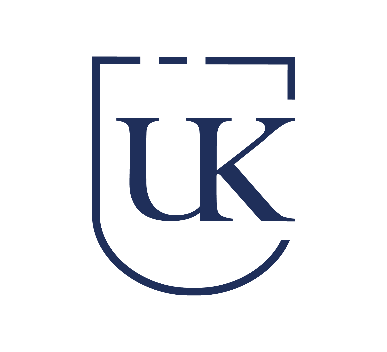 im. Prezydenta Stanisława WojciechowskiegoKalisz, dnia …………………..……………………………………….……………(imię i nazwisko Doktoranta)……………………………….……………(nr albumu)……………………………….……………(rok rozpoczęcia kształcenia w Szkole Doktorskiej)DyrektorSzkoły DoktorskiejUniwersytetu KaliskiegoWNIOSEK O ZMIANĘ DANYCH OSOBOWYCHZwracam się z prośbą o zmianę moich danych osobowych*:⎕ zmiana nazwiska z:………………………………………………………………………………………….…………….…………………………………     na:…………………………………………………………………………………………………………..………………………………⎕ zmiana adresu zamieszkania z:…………………………………………………………………………………………………………..………………………………     na:…………………………………………………………………………………………………………………..………………………⎕ zmiana adresu do korespondencji z:…………………………………………………………………………………………………………………………………..………     na:…………………………………………………………………………………………………………………………………..………⎕ inne dane:     …………………………………………………………………………………………………………………………………..……………………………..……………………………..  (czytelny podpis Doktoranta)*niepotrzebne skreślić